24/04/2024BionexoRESULTADO – TOMADA DE PREÇON° 2024124TP58287HEMUO Instituto de Gestão e Humanização – IGH, entidade de direito privado e sem fins lucrativos,classificado como Organização Social, vem tornar público o resultado da Tomada de Preços, coma finalidade de adquirir bens, insumos e serviços para o HEMU - Hospital Estadual da Mulher,com endereço à Rua R-7, S/N, Setor Oeste, Goiânia, CEP: 74.125-090.Bionexo do Brasil LtdaRelatório emitido em 24/04/2024 09:14CompradorIGH - HEMU - Hospital Estadual da Mulher (11.858.570/0002-14)AV. PERIMETRAL, ESQUINA C/ RUA R7, SN - SETOR COIMBRA - GOIÂNIA, GO CEP: 74.530-020Relação de Itens (Confirmação)Pedido de Cotação : 342659408COTAÇÃO Nº 58287 MATERIAIS DE ESCRITORIO E INFORMATICA - HEMU ABR/2024Frete PróprioObservações: *PAGAMENTO: Somente a prazo e por meio de depósito em conta PJ do fornecedor. *FRETE: Só serãoaceitas propostas com frete CIF e para entrega no endereço: RUA R7 C/ AV PERIMETRAL, SETOR COIMBRA,Goiânia/GO CEP: 74.530-020, dia e horário especificado. *CERTIDÕES: As Certidões Municipal, Estadual de Goiás,Federal, FGTS e Trabalhista devem estar regulares desde a data da emissão da proposta até a data do pagamento.*REGULAMENTO: O processo de compras obedecerá ao Regulamento de Compras do IGH, prevalecendo este emrelação a estes termos em caso de divergência.Tipo de Cotação: Cotação NormalFornecedor : Todos os FornecedoresData de Confirmação : TodasFaturamentoMínimoValidade daPropostaCondições dePagamentoFornecedorPrazo de EntregaFrete ObservaçõesModerna Papelaria EireleGOIÂNIA - GOGisele Pessoa Cruz - (62) 9916-5 dias apósconfirmação1R$ 100,000021/04/202430 ddlCIFnull69249papelaria.moderna@yahoo.comMais informaçõesProgramaçãode EntregaPreçoUnitário FábricaPreçoValorTotalProdutoCódigoFabricante Embalagem Fornecedor Comentário JustificativaRent(%) QuantidadeUsuário;Suprimaisnão atendeas condiçõesdepagamento. -Vanguarda eAndre LuiznãoDaniellyEvelynPereira DaCruzAPARELHOTELEFONICO C/ 37247FIOModernaPapelariaEireleTELEFONE -intelbrasR$69,0000R$0,0000R$207,00002-unnull3 Unidade24/04/202408:32responderamemail dehomologação.APARELHOTELEFONICOSEM FIO ->APARELHOTELEFONICOSEM FIOCONTENDODaniellyEvelynPereira DaCruzNITIFICADOR DECHAMDA, VIVAVOZ,TECLADOLUMINOSO,FUNÇÃO MUDO,AGENDA,;SuprimaisTELEFONESEM FIO -INTELBRASModernaPapelariaEirelenão atendeas condiçõesdeR$R$R$477,0000344036-UNIDADEnull3 Unidade159,0000 0,0000pagamento.24/04/202408:32FREQUENCIA2.4GHZ BATERIALONGA VIDA,SISTEMAANTIRUIDO,DISPLAYDIGITAL. I;VanguardanãoDaniellyEvelynPereira DaCruzrespondeuemail dehomologação.- Suprimaisnão atendeas condiçõesdeCABO DEREDE PATCHCORD CAT 6DE 2.5M AZULCABO DE REDEPATCH CORDCAT 6 DE 2.5MAZULModernaPapelariaEireleR$29,9000R$0,0000R$897,00004524299--11nullnull30 Unidade2 Unidade-fuji24/04/202408:32pagamento.CAIXA DE CABO 43957CABO GIGAModerna;RodrigoR$R$R$Daniellyhttps://bionexo.bionexo.com/jsp/RelatPDC/relat_adjudica.jsp1/3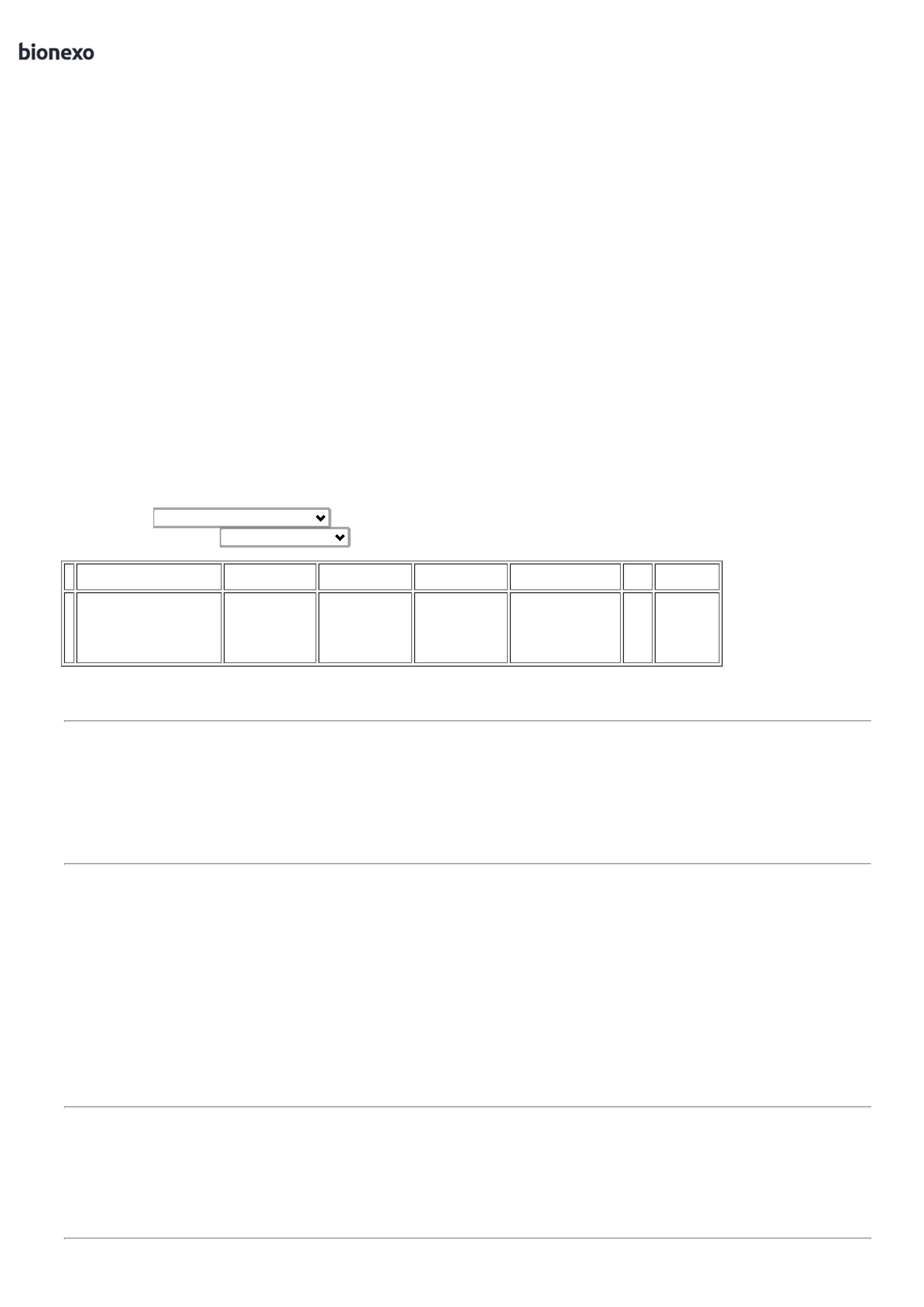 24/04/2024BionexoDE REDE CAT.6ETHERNETUTP CAT.6 - 4PARES ->PapelariaEirelePaula e Andre 1.296,5000 0,00002.593,0000EvelynPereira DaCruzDE 305MTS -CABO DE DADOSGIGABITluiz nãoresponderamemail deCABO DEETHERNETDADOSGIGABITATHERNETU/UTP CAT.623 AWG 4homologação.- Suprimaisnão atendeas condiçõesde24/04/202408:32U/UTP CAT.6 23AWG 4 PARESCMANSI/TIA/EIA-568.2-D ROHSETL 100%COBREPARES CMANSI/TIA/EIA-568.2-D ROHSETL 100%COBREHOMOLOGADOANATEL CORAZUL. CAIXA -ELGINpagamento.HOMOLOGADOANATEL CORAZULCONECTORMACHO RJ 45CAT. 6 -UNIDADE - -MODELO RJ-45,8VIASCATEGORIA 6PARA REDES DEALTAPERFORMANCE;-COR:;Suprimaisnão atendeas condiçõesdepagamento -Andre LuiznãoTRANSPARENTE;DaniellyEvelyn-MATERIAL DOCORPO DOPRODUTO:CONECTORKEYSTONECAT 6 -ModernaPapelariaEirelePereira DaCruzR$0,0000R$295,000075647-unnullR$ 5,900050 UnidadeTERMOPLÁSTICONÃOmoderna24/04/202408:32PROPAGANTE ACHAMA UL 94V-respondeuemail de0; -homologação.QUANTIDADE DEVIAS: 8; -DIÂMETRO DOCONDUTOR: 26A 22 AWG; -CERTIFICAÇÃO:UL E173971;MATERIAL DECONTATOELÉTRICO;Suprimaisnão atendeas condiçõesdepagamento -Andre Luiznãorespondeuemail dehomologação.DaniellyEvelynPereira DaCruzONVERSORVGA MACHO XHDMI FEMEACOM AUDIO -UNIDADE -CONVERSORVGA MACHO XHDMI FEMEACOM AUDIO -UNIDADEModernaPapelariaEireleR$75,0000R$0,0000R$225,00008299913738724304---111nullnullnull3 Unidade2 Unidade2 Unidade24/04/2024MODERNA08:32DaniellyEvelynPereira DaCruzPEN DRIVE 16GB -SCANDISKModernaPapelariaEirelePEN DRIVE 16GBR$24,0000R$0,0000R$48,000010--UNIDADE24/04/202408:32;PapelariaDinamica nãoatingefaturamentominimo. -VanguardanãoDaniellyEvelynPereira DaCruzModernaPapelariaEirelePEN DRIVE 32GBPEN DRIVE 32GB - multilaserR$32,0000R$0,0000R$64,00001124/04/202408:32respondeuemail dehomologação.SUPORTE BASEPARA MONITORDE MESAAJUSTAVELERGONOMICO -4NIVEIS PARADaniellyEvelynPereira DaCruzAJUSTE ALTURAMINIMA: 4,5 CM2 ALTURA 4,5 CM , 70358ALTURAMAXIMA: 17 CMMATERIAIS :;Suprimaisnão atendeas condiçõesde-SUPORTEPARAModernaPapelariaEireleR$59,9000R$0,0000R$599,00001-UNIDADEnull10 UnidadeMONITOR DEMESA - waleupagamento.24/04/202408:32PLASTICORESISTENTEDIMENSOES 17X 33,5 X 6,8 CMPESO 1 KG13SUPORTEREGULAVEL P/NOTEBOOK 28 X50431-SUPORTEUNIDADEModernaPapelariaEirelenull;Suprimaisnão atendeas condiçõesdeR$55,0000R$0,000030 UnidadeR$DaniellyEvelynPereira DaCruzREGULAVEL P/NOTEBOOK 28X 23 CM ->1.650,000023 CM ->PRODUTO EMPLASTICO OUPRODUTO EMPLASTICO OUpagamento.https://bionexo.bionexo.com/jsp/RelatPDC/relat_adjudica.jsp2/3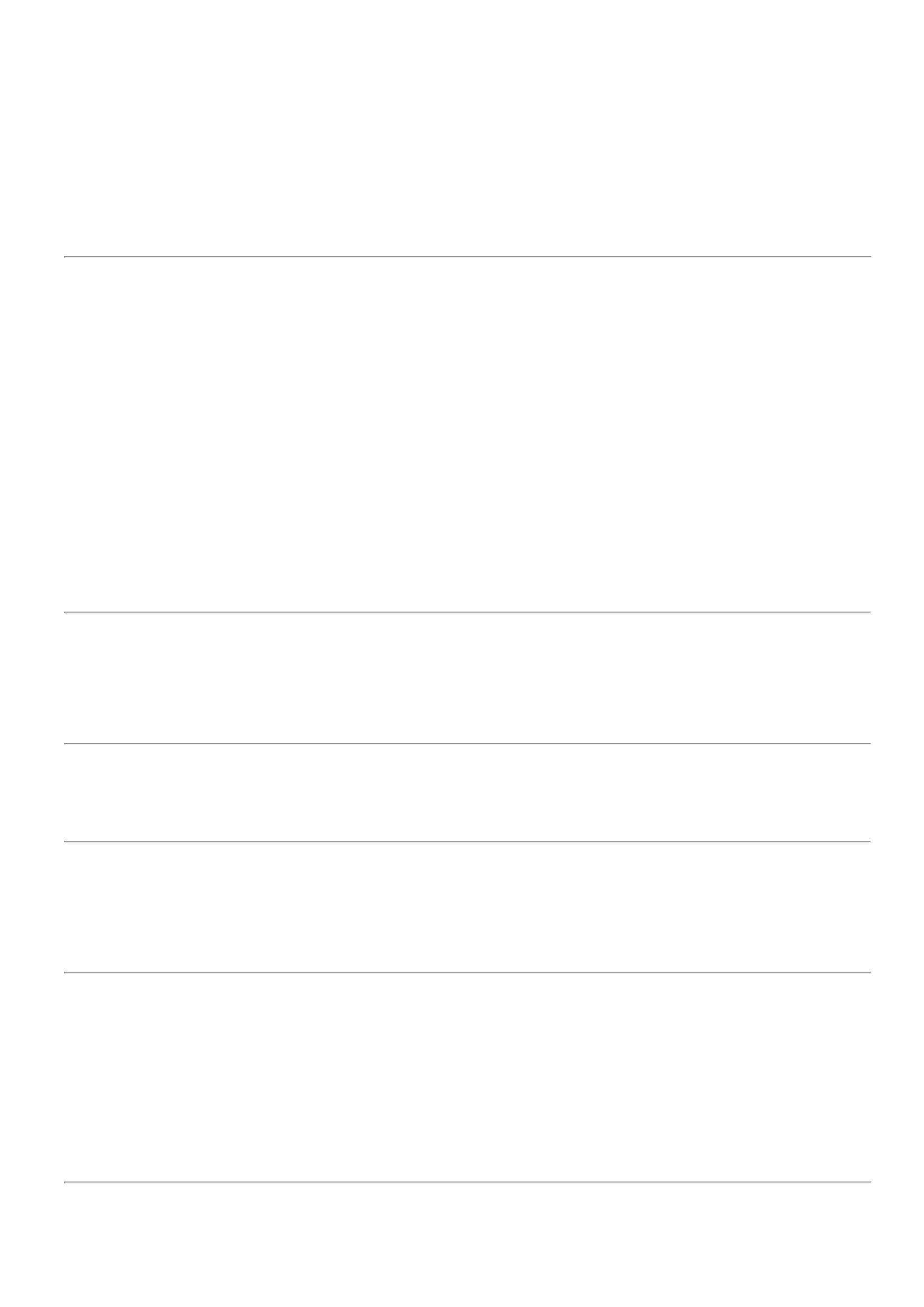 24/04/2024BionexoMETAL LAVAVEL,COMDIMENSÕESMETALLAVAVEL, COMDIMENSOES28X23X224/04/202408:3228X23X2FECHADO EALTURASREGULAVEIS. 3 0FECHADO EALTURASREGULAVEIS.30 - waleuTotalParcial:R$1135.035.07.055,0000Total de Itens da Cotação: 13Total de Itens Impressos: 10TotalGeral:R$7.055,0000Clique aqui para geração de relatório completo com quebra de páginahttps://bionexo.bionexo.com/jsp/RelatPDC/relat_adjudica.jsp3/3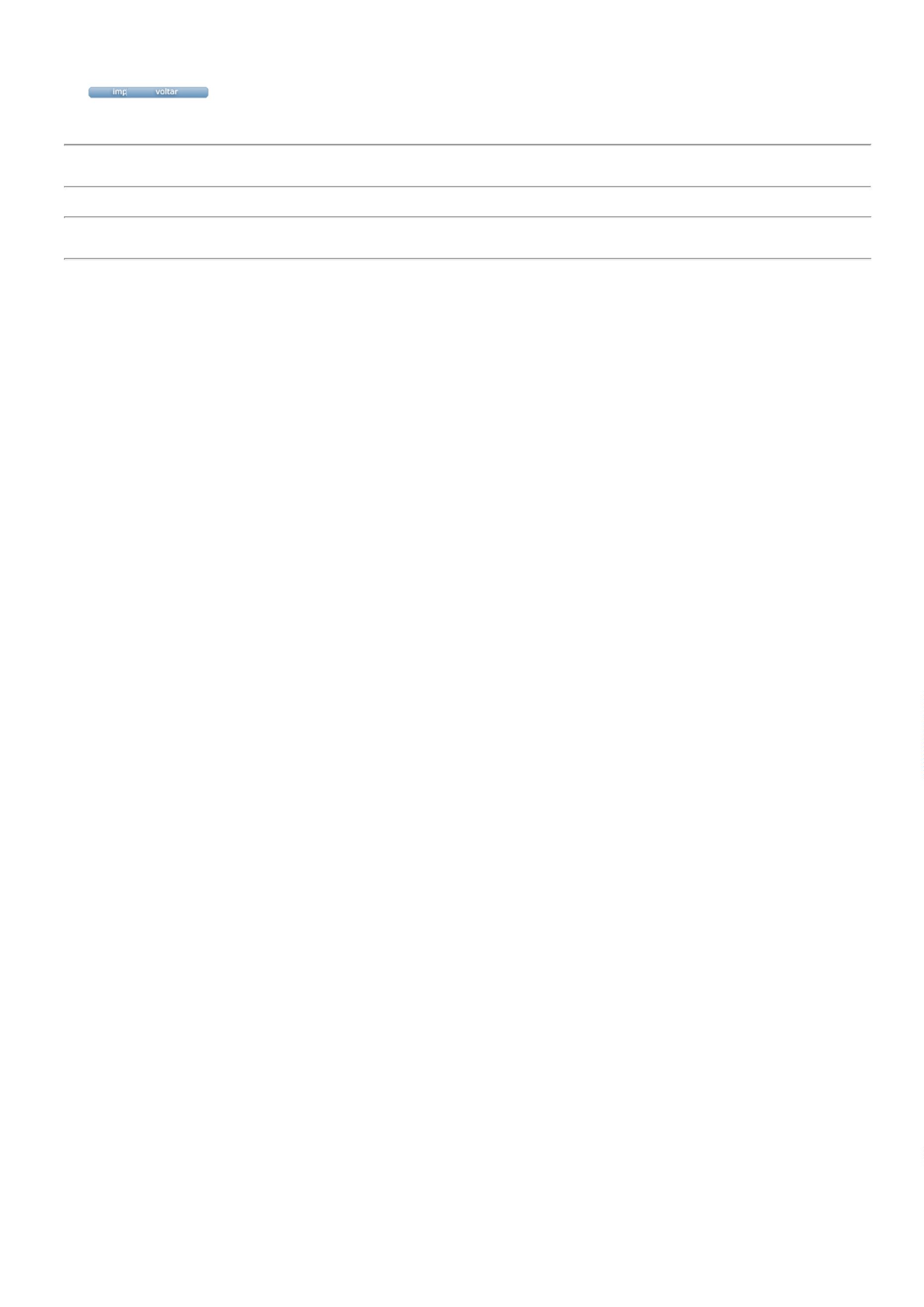 